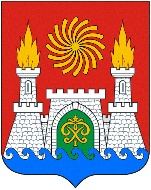 СОБРАНИЕ ДЕПУТАТОВ ВНУТРИГОРОДСКОГО РАЙОНА «КИРОВСКИЙ РАЙОН» ГОРОДА МАХАЧКАЛЫ     «11» февраля 2016г.                                                                                                                      № 7-2 РЕШЕНИЕ	ОБ УТВЕРЖДЕНИИ СТРУКТУРЫ АДМИНИСТРАЦИИВНУТРИГОРОДСКОГО РАЙОНА                                                                                                              «КИРОВСКИЙ РАЙОН»                                                                                                              ГОРОДА МАХАЧКАЛЫВ соответствии с Законом Республики Дагестан "О муниципальной службе в Республике Дагестан" от 11.03.2008 г. N 9, Законом Республики Дагестан "О Перечне муниципальных должностей и Реестре должностей муниципальной службы в Республике Дагестан" от 10.06.2008 г. N 28, Законом РД № 43 от 29.12.2004 г. «О местном самоуправлении в РД», Законом РД № 44 от 30.04.2015 г. «О некоторых вопросах осуществления местного самоуправления в городском округе с внутригородским делением «город Махачкала»  и  внутригородских муниципальных образованиях в его составе», Законом Республики Дагестан "О повышении денежного вознаграждения лиц, замещающих государственные должности Республики Дагестан" от 01.10.2012 г. N 49, Законом Республики Дагестан "О повышении окладов месячного денежного содержания лиц, замещающих должности государственной гражданской службы Республики Дагестан" от 01.10.2012 г. N 50, Законом Республики Дагестан "О внесении изменений в Закон Республики Дагестан "О денежном содержании государственных гражданских служащих Республики Дагестан" N 85 от 07.12.2012 г., статьей 5 Закона Республики Дагестан "О государственной гражданской службе Республики Дагестан" от 12.10.2005 г. N 32, Уставом внутригородского района «Кировский район» города Махачкалы Собрание депутатов внутригородского района «Кировский район» города Махачкалы РЕШАЕТ:1. Утвердить структуру Администрации внутригородского района «Кировский район» города Махачкалы согласно приложению.2. Настоящее решение подлежит опубликованию в газете "Махачкалинские известия" и на официальном сайте Администрации Кировского района города Махачкалы. 3. Решение вступает в силу с момента подписания.Глава  Кировского района                                                                         С. СагидовПредседатель Собрания                                                                             Э. Абиева                                                                                                                                  УтвержденоПриложение № 1 к РешениюСобрания депутатов внутригородскогоРайона «Кировский район» города Махачкала от 11.02.2016 г. № 7-2Структура Администрации внутригородского района «Кировский район» города Махачкалы.1. Глава внутригородского района.2. Первый заместитель Главы.3. Заместители  Главы (4).4. Управление делами.5. Отдел кадров и правового обеспечения6. Отдел бухгалтерского учета и отчетности.7. Отдел по работе с населением и общественными организациями.8. Отдел культуры, спорта и молодежной политики.9. Отдел по вопросам капительного строительства.10. Отдел жилищно-коммунального хозяйства.11. Отдел по делам архивов12. Финансово-экономическое управление.13. Отдел информатизации.14. Отдел по опеке и попечительству.15. Комиссия по делам несовершеннолетних.16. Аппарат АТК17. Административная комиссия.18. Помощник Главы внутригородского района.19. Советник Главы внутригородского района.20. Пресс-секретарь Главы внутригородского района.21. Администрация поселка Семендер.22. Администрация пос. Сулак.23. Администрация пос. Ленинкент.24. Администрация пос. Шамхал.25. Администрация села Богатыреквка.26. Администрация села Красноармейское.27. Администрация села Шамхал-Термен28. Администрация острова Чечень.367012, Республика Дагестан, г. Махачкала, ул Керимова 23       (8722) 69-31-12, e-mail: krsobr@mail.ru